                               МБДОУ « Детский сад селения Башлыкент»                Долгосрочный проект                           «Времена года»        на 2020-2021 учебный год.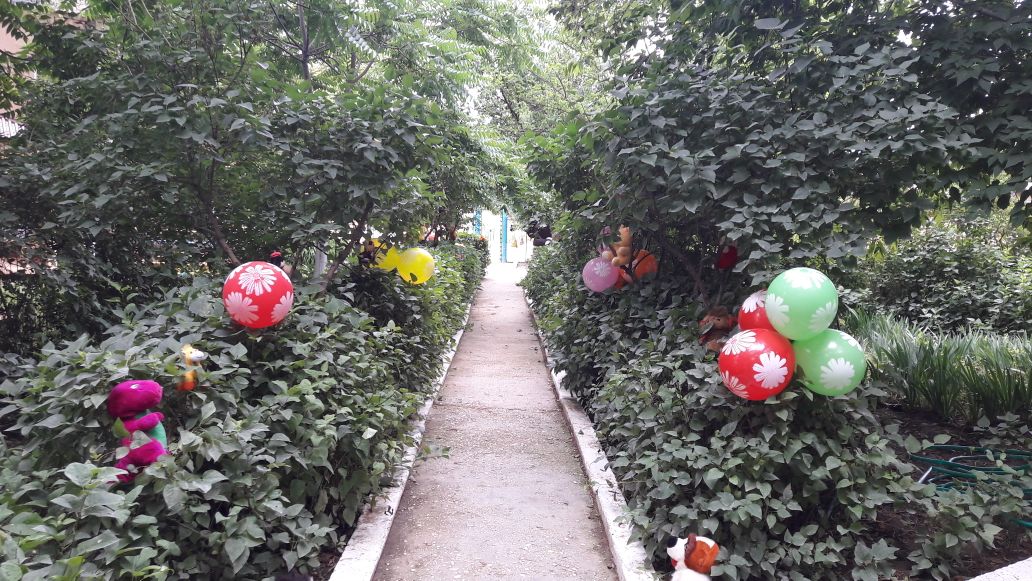                  ТЕХНОЛОГИЧЕСКАЯ КАРТА                ПЕДАГОГИЧЕСКОГО ПРОЕКТАТворческое название проекта «Времена года» Подтемы проекта (подпроекты) «Ах, лето», «Осень разноцветная», «Волшебница – зима», «Весна-красна». Тип проекта Информационно – практико - ориентированный Возраст детей Младший дошкольный возраст Исполнители Дети второй младшей группы, воспитатели, родители Продолжительность Долгосрочный: 15.05.2020 – 15.05.2021 г. Раздел программы Программа «От рождения до школы» под ред. Н.Е. Вераксы, ОО«Познавательное развитие» Тематическое поле Экология. Формирование основ экологической культуры. Актуальность В период дошкольного детства формируются первоосновы экологического мышления, сознания, экологической культуры. Необходимо создавать условия для формирования у ребенка элементов экологической культуры, экологически грамотного поведения в природе, гуманного отношения к живым объектам фауны. Цель Формирование начальных представлений о временах года Задачи(ФГОС ДО п.2.6): 1. Формирование первичных представлений об особенностях природы. 2. Формирование позитивных установок к различным видам труда. 3. Развитие общения и взаимодействия ребёнка со взрослыми и сверстниками. 4. Владение речью как средством общения, развитие связной речи. Этапы реализации проекта 1 этап – организационно - диагностический 15.05.2015-31.05.2015 г.2 этап - формирующий (блочный) 1 блок – «Ах, лето» - 01.06.2020-31.08.2021 г. 2 блок – «Осень разноцветная» - 01.09.2020-30.11.2020 г. 3 блок - «Волшебница – зима» - 01.12.2020 – 29.02.2021 г. 4 блок – «Весна-красна» - 01.03.2021 – 30.04.2021 г. 3 этап - обобщающий 01.05.2021-15.05.2021 г. Результат Фотографии, папки-проекты, рисунки, исследовательские работы, выставки, дидактические экологические игры, комнатные цветы. Презентация проекта Праздник «Времена года». Выставка детских рисунков «Как мы провели лето»,  слайд - фильм «Непоседы осенью»,  слайд - фильм «Непоседы зимой», слайд -  фильм « Непоседы весной». ПРОБЛЕМА ПРОЕКТА -  У младших дошкольников не достаточно сформированы представления о временах года;-  Не достаточно сформированы представления о труде взрослых в разное время года; -  Не имеют достаточных представлений о правильных способах взаимодействия с объектами природы. ОБОСНОВАНИЕ АКТУАЛЬНОСТИ ПРОБЛЕМЫ Существенные изменения, произошедшие за последние годы, и новые проблемы, связанные с воспитанием детей, обусловили переосмысление сущности экологического воспитания, его места и роли в общественной жизни. Решение проблемы основ ЭКО воспитания потребовало новых подходов к организации воспитательно-образовательного процесса. «Любовь к Родине начинается с любви к природе». Задача ДОУ – научить любить Родину через любовь к окружающему миру. Заложить любовь к Родине, к родному краю, к родной природе, к людям можно только в дошкольном возрасте. Именно поэтому важно своевременно развивать экологическое сознание маленькой личности. В современных условиях, проблема экологического воспитания дошкольников приобретает особую остроту и актуальность. Экологическое образование детей дошкольного возраста имеет важное значение, так как в этот период ребёнок проходит самый интенсивный духовный и интеллектуальный путь развития. Самоценность дошкольного детства очевидна: первые семь лет в жизни ребенка – это период его бурного роста и интенсивного развития, период непрерывного совершенствования физических и психических возможностей, начало становления личности. В этот период формируются первоосновы экологического мышления, сознания, экологической культуры. Экологическое образование в системе дошкольного воспитания имеет большое значение, как начальная ступень системы непрерывного и всеобщего экологического образования. Результативность деятельности в системе дошкольного образования дает хороший задел для последующих за ней ступеней системы экологического воспитания. Большинство современных детей недостаточно общается с природой. ЭКО образование начинается со знакомства с объектами ближайшего окружения, с которыми ребенок сталкивается каждый день. В любом городе, поселке, селе можно найти интересн совместной исследовательской деятельности родителей, детей, педагогов.  Создание методической копилки по экологическому воспитанию.  Создание в группе детского сада условий для обобщения материала по формированию основ экологической культуры у старших дошкольников  Активизация и обогащение воспитательных умений родителей по приобщению дошкольников к экологическому воспитанию через проектную деятельность, конкурсы, выставки.  Укрепление связи семьи и ДОУ. ТЕОРЕТИЧЕСКАЯ ЗНАЧИМОСТЬ Заключается в разработке содержания, методов и форм, которые предусматривают поэтапную организацию приобщения детей к основам экологической культуры, повышению интереса к ближайшему окружению. ЦЕЛЬ Формирование начальных представлений о временах года ЗАДАЧИ (ФГОС ДО п.2.6): 1. Формирование первичных представлений об особенностях природы. 2. Формирование позитивных установок к различным видам труда. 3. Развитие общения и взаимодействия ребёнка со взрослыми и сверстниками. 4. Владение речью как средством общения, развитие связной речи. ГИПОТЕЗЫ ИССЛЕДОВАНИЯ мы предполагаем, что процесс экологического воспитания будет более эффективным в том случае, если:  Формировать представления и вести наблюдения за объектами живой и неживой природы, объяснять связи и цепочки в природе, выполнять Законы общего дома природы, необходимо не только в ДОУ, но и в семье.  Экологическое образование будет строиться на материале, близком, понятном и эмоционально значимом для ребенка с учетом взаимодействия педагогов, родителей.  Разработать систему сотрудничества педагогов и семьи.  Деятельность детей по формированию ЭКО воспитания осуществлять систематически и планомерно. НОВИЗНА Заключается в выработке новых стратегических подходов по приобщению ребёнка к экологическому воспитанию в условиях ДОУ. В соответствии с новыми требованиями роль родителей в реализации Федерального Государственного Образовательного Стандарта Дошкольного Образования (ФГОС ДО) возрастает как на уровне каждого ДОУ, так и на уровне муниципальной системы дошкольного образования в целом. Задачи, стоящие сегодня перед системой образования, повышают ответственность родителей за результативность учебно-воспитательного процесса в каждом ДОУ, так как именно родительская общественность непосредственно заинтересована в повышении качества образования и развития своих детей (ФГОС ДО ч. 1 п. 1.6 п. п. 9). Совместная работа по экологическому воспитанию детей позволит создать единое образовательное пространство дошкольного образовательного учреждения и семьи, а также обеспечить высокое качество экологического воспитания. ПСИХОЛОГО-ПЕДАГОГИЧЕСКИЕ ОСНОВЫ 1. Егоренков, Л.И. Экологическое воспитание дошкольников и младших школьников: Пособие для родителей, педагогов и воспитателей детских дошкольных учреждений, учителей начальных классов. - М.: АРКТИ, 2001. - 128с. В пособии рассматриваются учебно-методические вопросы начального этапа в системе непрерывного экологического образования и воспитания личности детей. Особое внимание уделено эстетическому аспекту. 2. Ковинько, Л.В. Секреты природы - это так интересно! - М.: Линка-Пресс, 2004. – 72с.: ил. Знакомство со свойствами обычных веществ - воды, воздуха и почвы - одно из возможных направлений экологического воспитания. Приемы подачи материала - своеобразный «спортивный комплекс» для формирования познавательных способностей малыша. 3. Лопатина, А.А. Сказы матушки земли. Экологическое воспитание через сказки, стихи и творческие задания / А. А.Лопатина, М.В. Скребцова. - 2-е изд. - М.: Амрита-Русь, 2008. - 256 с. - (Образование и творчество). Эта книга открывает двери в волшебный и добрый мир. Книга поможет воспитать в детях чувство любви к природе, чувство ответственности за мир вокруг и покажет красоту родной земли. 4. Луконина, Н.Н. Утренники в детском саду: Сценарии о природе / Н.Н. Луконина, Л.Е. Чадова. - М.: Айрис- пресс, 2002. - 240с.: ил. - (Внимание, дети). В сборник вошли сценарии утренников, вечеров досуга, поучительных уроков и комбинированных занятий экологической тематики. Авторы книги предлагают постановки с оригинальным сказочным сюжетом и необычными персонажами.5. Николаева, С.Н. Теория и методика экологического образования детей: Учеб.пособие для студ. высш. пед. учеб. заведений. - М.: Издательский центр «Академия», 2002. - 336с. 6. Николаева, С.Н. Экологическое воспитание младших дошкольников. Книга для воспитателей детского сада. - М.: Мозаика-Синтез, 2004. - 96с. Материал книги – это технология к программе «Юный эколог», одобренной Федеральным экспертным советом по общему образованию Министерства образования России. Данная технология позволяет формировать начала экологической культуры у младших дошкольников в условиях детского сада. 7. Система экологического воспитания в дошкольных образовательных учреждениях: информационно-методические материалы, экологизация развивающей среды детского сада, разработки занятий по разделу «Мир природы», утренники, викторины, игры.- 2-е изд., стереотип. / авт.-сост. О.Ф. Горбатенко. - Волгоград: Учитель, 2008. - 286с. Статьи из журналов 1. Волосникова, Т.В. Основы экологического воспитания дошкольников // Дошкольная педагогика. - 2005. - № 6.- С. 16-20. 2. Воронкевич, О.А. «Добро пожаловать в экологию» - современная технология экологического образования дошкольников // Дошкольная педагогика. - 2006. - № 3.- С. 23-27. В статье рассмотрены основные идеи технологии «Добро пожаловать в экологию», методы экологического образования, организация работы, экологические игры с элементами моделирования. 3. Горбунова, Г.А. Развитие экологической культуры дошкольников // Дошкольная педагогика. - 2005. - № 6. - С. 10-16. В статье говорится о том, как важно сформировать у детей потребность общения с представителями животного и растительного мира, умение видеть и понимать прекрасное, потребность самовыражения в творческой деятельности. 4. Николаева, С.Н. Типовая модель экологического воспитания // Дошкольное воспитание. - 2004. - № 4. - С.14-20. Модель включает в себя основные параметры экологического воспитания: цель, содержание, формы и методы, технологии, критерии экологической воспитанности, организационно- управленческие действия. Обруч. - 2008. - № 4. ПРИНЦИПЫ ПОСТРОЕНИЯ ОБЩЕЙ ДИДАКТИКИ  Принцип детоцентризма в центре творческой деятельности находится воспитанник, который проявляет свою активность. У него имеются замечательные возможности реализовать себя, ощутить успех, продемонстрировать свои возможности.  Принцип кооперации в процессе работы над проектом осуществляется широкое взаимодействие воспитанников с педагогом, с родителями и между собой). Принцип опоры на субъектный опыт воспитанников каждый, работая над заданием, имеет хорошие возможности применить уже имеющийся у него собственный опыт и знания.  Принцип учёта индивидуальности воспитанников: их интересов, темпа работы, уровня обученности.  Принцип связи исследования с реальной жизнью происходит соединение знаний и практических действий  Принцип трудной цели легко достижимый результат не является для многих воспитанников мобилизующим фактором. ЭТАПЫ РЕАЛИЗАЦИИ 1 этап –организационно – диагностический Цель: Мониторинговые, диагностические исследования и определение перспектив. Установление партнёрских отношений педагогов, родителей, детей, создания единого социокультурного пространства. Составление перспективного плана мероприятий, подготовка к проведению мероприятий. Постановка цели и задач, определение направлений, объектов и методов исследования, предварительная работа с детьми и родителями, выбор оборудования и материалов. 2 этап – формирующий Цель: поиск ответов на поставленные вопросы разными способами, непосредственно реализация самого проекта, в рамках которого велась работа по трем направлениям: работа педагогов с детьми, работа детей и родителей, работа педагогов и родителей. С детьми проводили занятия по проекту, была организована совместная и самостоятельная деятельность детей по ознакомлению с основами экологического воспитания. 3 этап-обобщающий Цель: Анкетирование родителей и диагностика уровня сформированности экологических знаний детей. Анализ и подведение итогов работы. ретий этап включает в себя презентацию проекта. ТЕХНОЛОГИИ Личностно-ориентированного обучения и воспитания. Это такое обучение, где во главу угла ставится личность ребенка, ее самобытность, самоценность, субъектный опыт каждого сначала раскрывается, а затем согласовывается с содержанием образования. Личностно- ориентированное обучение исходит из признания уникальности субъектного опыта самого воспитанника, как важного источника индивидуальной жизнедеятельности, проявляемой, в частности, в познании. Развивающего обучения. Позволяет выращивать в ребенке творческие способности и потребность в творчестве, ориентирует ребенка на самоопределение и самоактуализацию, поддерживает личностное развитие ребенка Индивидуального обучения. Воспитание и обучение с учётом индивидуальных особенностей развития каждого ребёнка позволяет создать комфортные условия для занятий. Дети выполняют работу в удобном для них индивидуальном темпе. Кроме того, данная технология позволяет наиболее эффективно развивать навыки самостоятельной работы у дошкольников. Информационно-коммуникационные. В современном мире привсе нарастающем потоке информации не обойтись без применения информационно- коммуникационных технологий. На занятиях в совместной деятельности часто применяются мультимедийные презентации, музыкальное оформление, организуются видеопросмотры. Развития творчества. Творческий процесс делится на четыре фазы: подготовка, созревание идеи, озарение и воплощение. Помогает формировать и развивать у воспитанников способности к импровизации, применять полученные навыки в новых условиях, искать нестандартные решения. Игровая. В результате освоения игровой деятельности в дошкольном периоде формируется готовность к общественно- значимой и общественно-оцениваемой деятельности ученья. Дети познают жизненные и семейные ценности - играя.Проблемно – поисковая. Предполагает создание под руководством воспитателя проблемных ситуаций и активную самостоятельную деятельность детей по их разрешению, в результате чего и происходит творческое овладение знаниями, навыками, умениями и развитие мыслительных способностей. Проектная. Одна из современных интерактивных технологий обучения. Формирует у дошкольников навыки планирования совместной деятельности, проектирования. Способствует самоорганизации, учит делать выбор и принимать решения. Вместе учиться не только легче, но и интереснее. УСЛОВИЯ НЕОБХОДИМЫЕ ДЛЯ РЕАЛИЗАЦИИ ПРОЕКТА (ФГОС ДО п. 3) Проект разработан на основной образовательной программы дошкольного образования МБДОУ«Детский сад с, Башлыкент», учитывая положения федерального государственного образовательного стандарта ДО.1. Психолого – педагогические условия: Владею знаниями программного содержания и хода деятельности. В работе учитываю психологию детей дошкольного возраста, их возможности. Соблюдаю технику безопасности и гигиенические требования в образовательной деятельности. Учитываю целесообразность размещения материала и эстетику оформления наглядных пособий. 2. Предметно-развивающая среда. Групповое помещение подразделено: «Центр природы», «Центр книги», «Центр театра», «Центр игры». 3. Материально – технические условия:Наличие ТСО, коллекция учебно – методической литературы и наглядно – дидактических пособий. ФОРМЫ РАБОТЫ с детьми:  Беседы;  занятия; рассматривание альбомов, картин, иллюстраций;  выставки детских работ по проекту «Времена года» в ДОУ;  дидактические и сюжетно-ролевые игры по проекту ;  заучивание стихов, пословиц, поговорок;  творческая речевая деятельность;  утренники, развлечения;  конкурсы;  театрализованная деятельность; сочинение рассказов и сказок о природе.Наглядная пропаганда;  беседы и консультации;  анкетирование;  дни открытых дверей;  круглый стол;  конкурсы. МЕТОДЫ И ПРИЁМЫ: 1.Методы, повышающие познавательную активность дошкольников: метод сравнения. элементарный анализ метод эксперимента метод моделирования и конструирования. метод проектной деятельности. метод вопросов – постановка вопросов детям; воспитание умения и потребности задавать вопросы, грамотно и четко их формулировать. метод повторения – важнейший дидактический принцип, без применения которого не будет прочности знаний в воспитании чувств. 2. Методы, направленные на повышение эмоциональной активности детей при усвоении знаний: игровые приемы – повышают качество усвоения познавательного материала и способствуют закреплению чувств. сюрпризные моменты и элементы новизны – эмоционально настраивают ребенка на познание, обостряют желание ребенка разгадать секрет или просто порадоваться. 3.Методы и приемы, способствующие установлению связи между разными видами деятельности: прием предложения и обучения способу – воспитатель не только эмоционально рассказывает о природе, но и должен вызвать желание у детей самим попробовать свои силы в исследовании. беседа – является связующим звеном. 4.Методы коррекции и уточнения: повторения, упражнения, наблюдения, экспериментировании -позволяет выяснить, что и как поняли дети в содержании сообщаемых им знаний, и помочь в правильном понимании этих знаний. метод обобщенного ответа на вопрос :индивидуальная беседа, сравнительный анализ, оценка, разъяснение, совместный поиск выхода из ситуации, обсуждение способа действия. ПРЕДПОЛАГАЕМЫЕ РЕЗУЛЬТАТЫ (ФГОС ДО п. 4.6.) 1. Сформированы начальные представления о природном мире. 2. Сформировано положительное отношение к различным видам труда. 3. Обеспечено активное общение и взаимодействие ребёнка со сверстниками и взрослыми 4. Владение связной речью, как средством общения.                                                  Блок № 1                «Ах, лето: июнь 2020 –июнь 2021года» Программное содержание: формирование первичных представлений о лете и его признаках; помочь детям увидеть красоту и разнообразие летней природы; развитие познавательной активности, логического мышления, воображения, речи; воспитание любви и бережного отношения к родной природе. Пути реализации Вид деятельности; (ФГОС ДО п.2.7) Срок реализации Тема Форма реализации (ФГОС ДО п.2.11.2) Взаимодействие педагога с детьми Взаимодействие родителей с детьми Взаимодействие педагога с семьёй Коммуникативная, двигательная, изобразительная, восприятие художественной литературы.                            Июнь «Здравствуй, Лето» 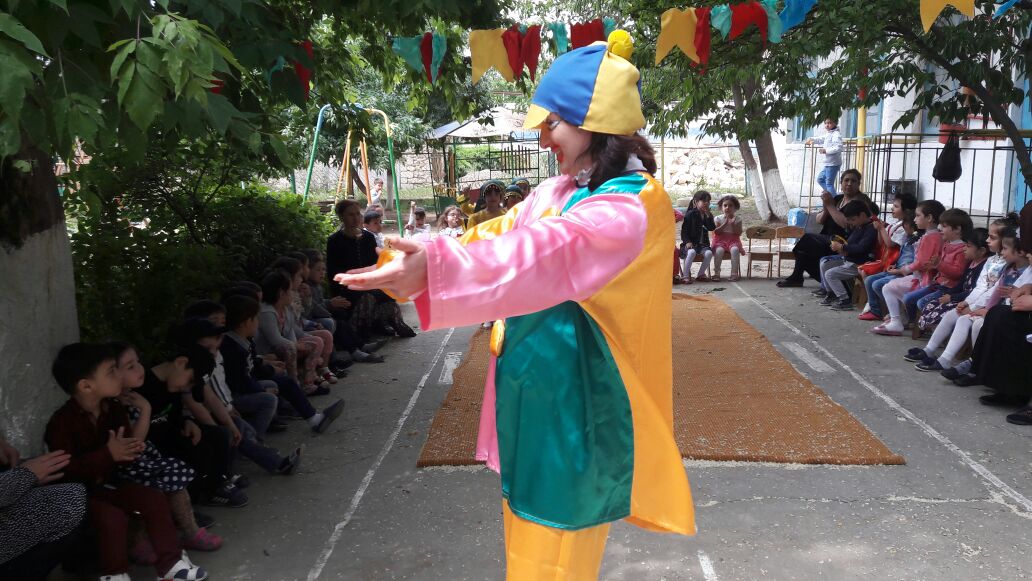 Дидактическая игра «Что бывает летом?». Словесно-речевая игра «Лето к нам пришло». П/и «Солнышко и дождик». Рисование «Божья коровка». Потешка «Травка муравка» Труд: полив цветов. Экскурсии по достопримечательностям села.Консультация «О летнем отдыхе детей». Консультация «Если ребенка ужалила пчела».Интеграция Познавательное развитие, Речевое развитие, Социально-коммуникативное развитие, двигательная, изобразительная, Художественно-эстетическое развитие, Физическое развитие.Итоговое мероприятие:  Выставка детских рисунков "Солнышко лучистое, в гости приходи!                                                                                                                                     Блок № 2    «Осень разноцветная: сентябрь 2020 – ноябрь 2020 года» Программное содержание: формирование первичных представлений об осени и его признаках; помочь детям увидеть красоту и разнообразие осенний природы; развитие познавательной активности, логического мышления, воображения, речи; воспитание любви и бережного отношения к родной природе. Пути реализации Вид деятельности; (ФГОС ДО п.2.7) Срок реализации Тема Форма реализации (ФГОС ДО п.2.11.2) Взаимодействие педагога с детьми Взаимодействие родителей с детьми Взаимодействие педагога с семьёй Коммуникативная, двигательная, конструирование, восприятие художественной литературы.                                 Сентябрь  « Листопад»НОД «Осеннее волшебное дерево» - ср. гр. Воспитатель – Сонгурбекова З. А.Чтение художественной литературы: И. Бунин «Листопад», Беседы: «Осень в гости к нам пришла». Лепка «Осеннее дерево». Д/игра «Что нам осень принесла».П/ игра: «Листья» Экскурсия « Осенняя природа». Разучивание стихотворений об осени Консультация « Витамины с грядки» Интеграция: Познавательное развитие, Речевое развитие, Социально-коммуникативное развитие, Художественно-эстетическое развитие, Физическое развитие. Итоговое мероприятие: Выставка детско-родительских работ «Осень золотая» Коммуникативная, двигательная, конструирование, восприятие художественной литературы.                            Октябрь. «  У природы нет плохой погоды»НОД « Волшебница Вода, свойства оды» - ср. гр. воспитатель –Мусаева  Ч.Г.Пальчиковая игра: «Вышел дождик на прогулку», 2 мл.гр. Аппликация « Краски осени» Родительское собрание: «Природа как средство эстетического воспитания»Выставка детских рисунков: «Осень золотая».  П/игра «Солнышко и дождик», « дождик – кап, кап, кап».Интеграция: Познавательное развитие, Речевое развитие, Социально-коммуникативное развитие, Художественно-эстетическое развитие, Физическое развитие. Итоговое мероприятие: праздник «Осень ,осень в гости просим ». Муз. рук. Джабраилова З.М.                                     Ноябрь « Животные»Беседа на тему: «Как животные готовятся к зиме»НОД «Животные в лесу» ср. гр . Воспитатель – Меджидова З. М. Рассматривание картин зайчиха с зайчатами. П/игра «Зайка беленький….». Раскрашивание «Морковка для зайчика». Совместное ухаживание за домашними животными дома. Папка-передвижка: «Учим ребенка наблюдать за изменениями в природе» Интеграция  Познавательное развитие, Речевое развитие, Социально-коммуникативное развитие, Художественно-эстетическое развитие, Физическое развитие. Итоговое мероприятие: « В гостях у лесных жителей» Педагог – психолог Абдуллаева Р.А. Слайд -фильм «Непоседы осенью»                                          Блок № 3        «Волшебница - зима: декабрь 2020 – февраль 2021 года» Программное содержание:формирование первичных представлений о зиме и её признаках; помочь детям увидеть красоту и разнообразие зимней природы; развитие познавательной активности, логического мышления, воображения, речи; воспитание любви и бережного отношения к родной природе. Пути реализации Вид деятельности; (ФГОС ДО п.2.7) Срок реализации Тема Форма реализации (ФГОС ДО п.2.11.2) Взаимодействие педагога с детьми Взаимодействие родителей с детьми Взаимодействие педагога с семьёй Коммуникативная, двигательная, изобразительная, позновательно- исследовательская.                            Декабрь 2020 г. « Пришла зима».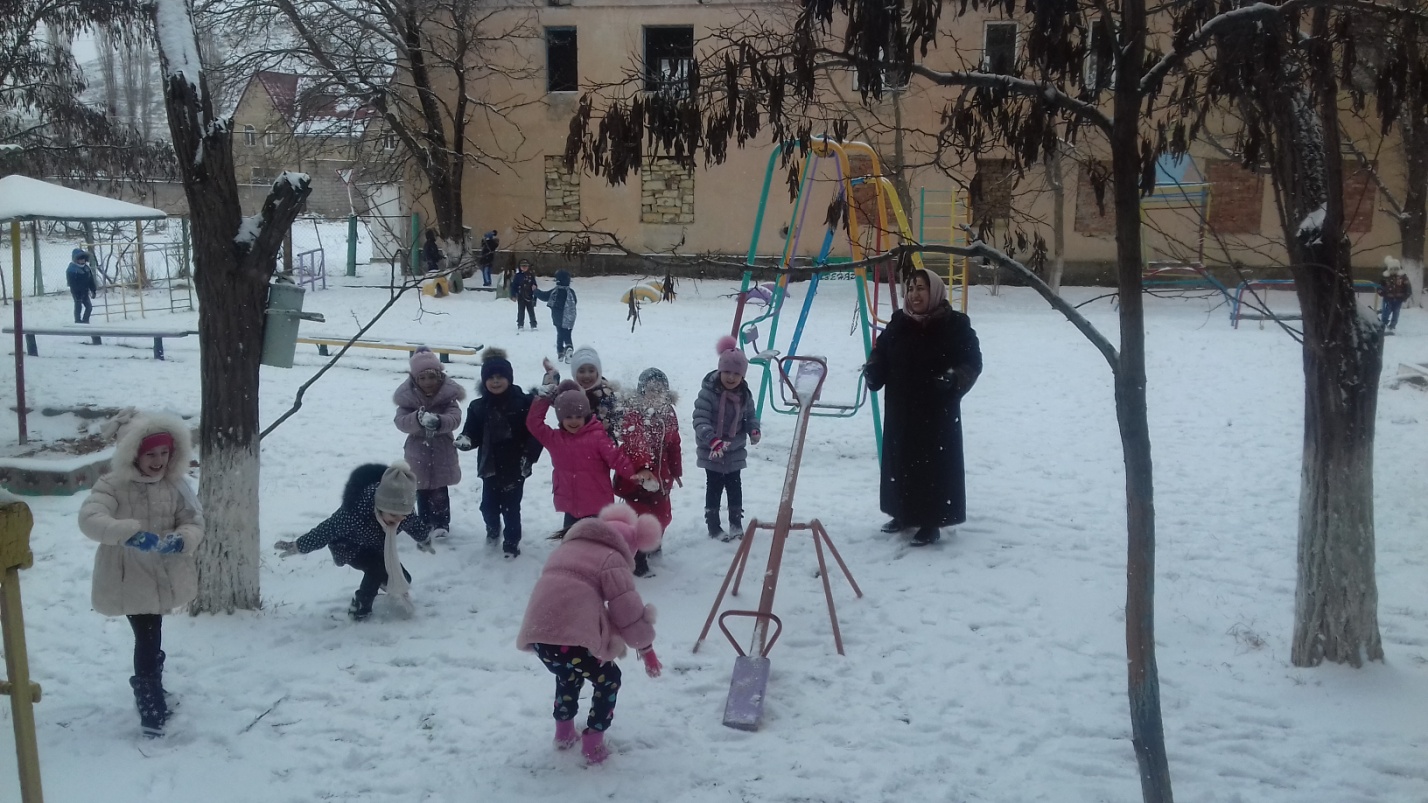 Беседы на тему: «Пришел мороз - береги ухо и нос». Логические рассуждения: «Что будет, если одеться не по погоде». Исследовательская деятельность: проведение опытов и экспериментов со снегом и льдом (сыпучий, мягкий, липкий).Познавательный досуг «Что такой снег» ст. гр. воспитатель Мусаева Ч.Г. Рисование: «Падает, падает снег» П/и «Два Мороза», «Мороз красный нос». Игровая ситуация «Не идется и не едется, потому что гололедица». Работа детско- родительская на тему «Лучшая Новогодняя игрушка своими руками»Оформление папки – передвижки «Что мы знаем о зиме» Объявление конкурса: «Лучшая Новогодняя игрушка своими руками». Д/и «Когда это бывает», «Что сначала, что потом». Интеграция : Познавательное развитие, Речевое развитие, Социально-коммуникативное развитие, Художественно-эстетическое развитие, Физическое развитие. Итоговое мероприятие: Выставка «Лучшая Новогодняя игрушка своими руками». Новогодний утренник. Коммуникативная, двигательная, позновательно- исследовательская.                        Январь 2021 г. « Зимние забавы». Беседа «Зимние забавы».Досуг «Зимние забавы» ст. гр. инструктор по физической культуре Сулейманова В.М. Дидактические и настольные игры «Зимние слова», «Кто что делает?», «Чудесный мешочек», Сюжетно – ролевые игры: «Собираемся на прогулку». Эксперимент с водой «Что будет с водой, если вынести на мороз?», «Почему снежинка на ладони тает»; Подвижные игры «На земле снежок лежит», «Снежиночки пушиночки», «Два мороза», «Остановись возле игрушки»; «Игра в снежки» Детско-родительский рисунок на тему «Волшебница- зима» Оформление папки – передвижки «Как интересно провести зимой прогулку с ребёнком?» Интеграция : Познавательное развитие, Речевое развитие, Социально-коммуникативное развитие, Художественно-эстетическое развитие, Физическое развитие. Итоговое мероприятие: Выставка рисунков «Волшебница- зима» Коммуникативная, двигательная, изобразительная, позновательно- исследовательская.                                      Февраль 2021 «Зимующие птицы» .НОД «Птички , птички невелички» 2 мл. гр. Воспитатель Амирарсланова З.С. Рассматривание альбома: «Зимующие птицы». П\И «Зайка беленький», «Птички в гнездышке». Чтение: М. Познанская «Снег идет», О. Высотская «Холодно» Игра-опыт: «Цветной снег». Рисование «Ветка рябины для снегирей». Совместное кормление птиц дома, в кормушке. Папка-передвижка: «Как помочь птицам зимой?» Интеграция : Познавательное развитие, Речевое развитие, Социально-коммуникативное развитие, Художественно-эстетическое развитие, Физическое развитие. Итоговое мероприятие: Слайд -фильм «Непоседы зимой»                                             Блок № 4        «Весна-красна: март 2021 – апрель 2021года» Программное содержание: формирование первичных представлений о весне и её признаках; помочь детям увидеть красоту и разнообразие весенней природы; развитие познавательной активности, логического мышления, воображения, речи; воспитание любви и бережного отношения к родной природе. Пути реализации Вид деятельности; (ФГОС ДО п.2.7) Срок реализации Тема Форма реализации (ФГОС ДО п.2.11.2) Взаимодействие педагога с детьми Взаимодействие родителей с детьми Взаимодействие педагога с семьёй Коммуникативная, двигательная, изобразительная.                                 Март «Весна пришла». Наблюдение за состоянием погоды; за небом; за снегом; за деревьями; птицами; за явлениями природы, характерными для наступления весны – сосульки ,проталины. Чтение В.Берестов «Март».НОД «Воздух – невидимка» ст. гр. Воспитатель Меджидова Г.И Рисование «Ранняя весна». Словесно-речевые игры «Вот пришла весна».Подвижные игра  «В гости к нам весна пришла». Папка-передвижка : «Чем же занять ребенка на прогулке весной?» Интеграция Познавательное развитие, Речевое развитие, Социально-коммуникативное развитие, Художественно-эстетическое развитие, Физическое развитие. Итоговое мероприятие: утренник , посвящённый 8 марта. Коммуникативная, двигательная, изобразительная, позновательно- исследовательская.                                 Апрель « Прилёт птиц». НОД «Путешествие в мир птиц» ст. гр. Учитель – логопед Омарова Г. З. Словесно-речевые игра «Что весной бывает». Пальчиковая игра «Возвращение птиц» Д/игра «Перелётные птицы. П/игра «Птички, раз! Птички, два! ». Изготовление скворечника с ребёнком дома. Консультация для родителей о безопасности «Осторожно, весна!» Интеграция Познавательное развитие, Речевое развитие, Социально-коммуникативное развитие, Художественно-эстетическое развитие, Физическое развитие. Итоговое мероприятие: Досуг «Путешествие в мир птиц» ( посвящен всемирному дню птиц ), слайд – фильм досуга.